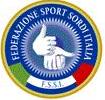 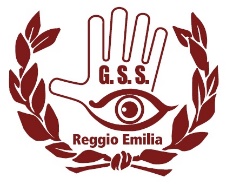 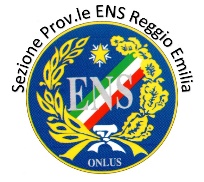 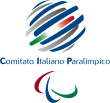 CAMPIONATO ITALIANO FSSI DI MARATONAREGGIO EMILIA  11 DICEMBRE  2016SOCIETA’ ______________________________________________________SCADENZA LISTA ENTRO 18 NOVEMBRE 2016Inviare e-mail ai seguenti indirizzi:DT Atletica Leggera Ciro Iovine			 	E-mail: dtatletica@fssi.itUfficio Tesseramento FSSI				E-mail: tesseramento@fssi.itConsigliere Referente FSSI Sig. Carmine De Caro	E-mail: decaro@fssi.it Data _________ 			 TIMBRO SOCIETA’		           FIRMA DEL PRESIDENTEN°COGNOMENOMEN° TESSERA F.S.S.I.12345678910